В соответствии с частью 20 статьи 45 Градостроительного кодекса Российской Федерации, пунктом 15 части 1 статьи 15 Федерального закона от 06.10.2003 года №131-ФЗ «Об общих принципах организации местного самоуправления в Российской Федерации», руководствуясь Уставом городского поселения Суходол муниципального района Сергиевский, Администрация городского поселения Суходол муниципального района Сергиевский ПОСТАНОВЛЯЕТ:1. Внести изменения в Приложение № 2 к постановлению Администрации городского поселения Суходол муниципального района Сергиевский № 46 от 08.04.2022г. «Об утверждении Порядка подготовки документации по планировке территории, разрабатываемой на основании решений администрации городского поселения Суходол муниципального района Сергиевский Самарской области, и принятия решения об утверждении документации по планировке территории, порядка внесения изменений в документацию по планировке территории, отмены такой документации или ее отдельных частей, признания отдельных частей такой документации не подлежащими применению в соответствии с Градостроительным кодексом Российской Федерации»:1.1. Пункт 5 Порядка внесения изменений в документацию по планировке территории, отмены такой документации или ее отдельных частей, признания отдельных частей такой документации не подлежащими применению в соответствии с Градостроительным кодексом Российской Федерации (далее – Порядок) изложить в следующей редакции: «5. Решение о подготовке изменений в документацию по планировке территории принимается и подготовка таких изменений обеспечивается администрацией городского поселения Суходол муниципального района Сергиевский, физическими или юридическими лицами, которыми обеспечивалась подготовка такой документации по планировке территории (далее - инициатор) в соответствии с пунктами 2, 4 - 9 Порядка подготовки документации по планировке территории, разрабатываемой на основании решений администрации городского поселения Суходол муниципального района Сергиевский Самарской области, и принятия решения об утверждении документации по планировке территории, порядка внесения изменений в такую документацию (приложение №1 к постановлению).».1.2. Пункт 13. Порядка изложить в следующей редакции: «Уполномоченный орган в течение 20 рабочих дней со дня получения заявления о внесении изменений в документацию по планировке территории и прилагаемых к нему материалов осуществляет проверку их комплектности и соответствия требованиям, указанным в части 10 статьи 45 Градостроительного кодекса Российской Федерации, и по результатам такой проверки принимает решение о проведении общественных обсуждений или публичных слушаний по проекту внесения изменений в документацию по планировке территории, а в случае, предусмотренном частью 5.1 статьи 46 Градостроительного кодекса Российской Федерации, об утверждении изменений в документацию по планировке территории либо отклоняет такие изменения и направляет их на доработку в случае, если:1) в заявлении о внесении изменений в документацию по планировке территории отсутствует информация, предусмотренная пунктом 4.6 настоящего раздела;2) не представлены документы, предусмотренные пунктом 4.7 настоящего раздела;3) изменения в документацию по планировке территории не соответствуют требованиям, указанным в части 10 статьи 45 Градостроительного кодекса Российской Федерации.Общественные обсуждения или публичные слушания по проекту внесения изменений в документацию по планировке территории проводятся в порядке, установленном решением собрания представителей городского поселения Суходол с учетом требований статьи 5.1, части 11 статьи 46 Градостроительного кодекса Российской Федерации.В случае исправления технических ошибок (описок, опечаток и иных) общественные обсуждения или публичные слушания по проекту внесения изменений в документацию по планировке территории не проводятся.Уполномоченный орган с учетом протокола общественных обсуждений или публичных слушаний и заключения о результатах общественных обсуждений или публичных слушаний принимает решение об утверждении изменений в документацию по планировке территории или отклоняет такую документацию и направляет ее на доработку не позднее чем через 20 рабочих дней со дня опубликования заключения о результатах общественных обсуждений или публичных слушаний.»        1.3. Пункт 14. порядка исключить.1.4. Дополнить Порядок пунктом 15.1. следующего содержания: «15.1. Публичные слушания по внесению изменений в документацию по планировке территории проводится в порядке, установленном решением Собрания представителей городского поселения Суходол муниципального района Сергиевский Самарской области  с учетом требований статьи 5.1. части 11 статьи 46 Градостроительного кодекса Российской Федерации».2. Опубликовать настоящее постановление в газете «Сергиевский вестник» и разместить на официальном сайте администрации муниципального района Сергиевский по адресу: http://sergievsk.ru в сети «Интернет».  3. Настоящее постановление вступает в силу со дня его официального опубликования.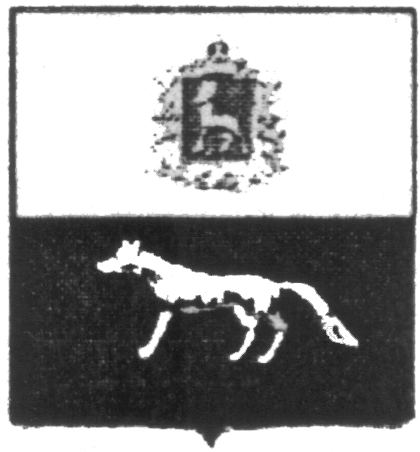 Администрациягородского поселения Суходолмуниципального районаСергиевскийСамарской областиПОСТАНОВЛЕНИЕ«20»мая 2022г.№ 61О внесении изменений в приложение № 2 к постановлению Администрации городского поселения Суходол  муниципального района Сергиевский № 46 от 08.04.2022 г. «Об утверждении Порядка подготовки документации по планировке территории, разрабатываемой на основании решений администрации городского поселения Суходол муниципального района Сергиевский Самарской области, и принятия решения об утверждении документации по планировке территории, порядка внесения изменений в документацию по планировке территории, отмены такой документации или ее отдельных частей, признания отдельных частей такой документации не подлежащими применению в соответствии с Градостроительным кодексом Российской Федерации»И.о.Главы городского поселения Суходол муниципального района СергиевскийС.А.Даньшина